TRIPLE P					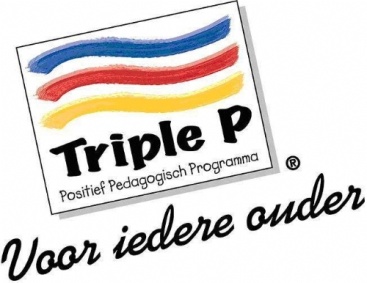 Triple P: Positief Pedagogisch ProgrammaTriple P is een methode voor opvoedingsondersteuning voor ouders met kinderen van 0 tot 16 jaar. Triple P is een laagdrempelig, integraal programma met als doel emotionele en gedragsproblemen bij kinderen te voorkomen door het aanleren van opvoedvaardigheden.Triple P leert ouders:	- Een positieve opvoedstijl- Beter omgaan met moeilijk gedrag van kinderen- Betere communicatie tussen ouder en kind in alledaagse situatiesHet Triple P programma is opgenomen in de Databank Effectieve Interventies Jeugd van het NJi en  een van de aanbevolen interventies door de INVENTgroep die de landelijke overheid adviseert. De pedagogische visie van Triple PPositief opvoeden volgens de methode Triple P is gebaseerd op vijf basisprincipes:Kinderen een veilige en stimulerende omgeving bieden (zowel fysiek als emotioneel). Kinderen die lekker spelen, vervelen zich niet en lopen minder kans gedragsproblemen te ontwikkelen.Kinderen laten leren door positieve ondersteuning. Positieve aandacht en aanmoediging motiveert een kind om nieuwe dingen te leren en vaardigheden te ontwikkelen. Een aansprekende discipline hanteren. Heldere instructies geven en snel reageren als een kind zich niet goed gedraagt.Realistische verwachtingen hebben. Ieder kind is uniek en ontwikkelt zich in zijn eigen tempo. Ouders moeten niet verwachten dat hun kind perfect is; ieder kind maakt fouten en doet dat meestal niet met opzet.Goed voor jezelf zorgen. Ouders moeten niet te veel van zichzelf als opvoeder verwachten, want ook ouders maken fouten. Wanneer ouders hun eigen behoeften vervullen, kunnen ze veel makkelijker geduldig, consequent en beschikbaar zijn voor hun kinderen.Van lichte tot zware hulpProgramma is toepasbaar in de hele keten van opvoedondersteuning. Triple P bestaat uit vijf onderdelen (interventieniveaus), variërend van algemene voorlichtingsavonden over positief opvoeden tot hulp bij ernstige opvoedproblemen. Voor ouders is het prettig als verschillende instellingen werken met hetzelfde programma en dezelfde basisideeën.  De vijf interventieniveaus worden weergegeven in de volgende tabel.InterventieniveauDoelgroepInterventiemethodeContactpersonen Niveau 1Voorlichting over opvoeding en de ontwikkeling van kinderenAlle ouders geïnteresseerd in info over de opvoeding en het stimuleren van de ontwikkeling van kind(eren)Voorlichtingscampagne over veel voorkomende opvoedingsvragen via folders, posters, ed.CJG043, GGD, JGZ van Envida, Trajekt.Niveau 2Gerichte voorlichting rond opvoedingsvragenOuders met een specifieke vraag over het gedrag en/of de ontwikkeling van hun kind(eren).Probleem is pas begonnenEnkelvoudige vraag/ onderwerp1. Gerichte informatie bij veel voorkomende opvoedingsvragen. Individueel advies 2 x 10 minuten. Eventueel één huisbezoek. Ondersteunend materiaal d.m.v. tipsheets.Doorverwijzen naar niveau 3 als na 2 gesprekken meer nodig blijkt te zijn. 2. Een groepsgericht aanbod van lezingen.1. Jeugdartsen en jeugdverpleegkundigen van Envida en GGD en opvoedondersteuners van Trajekt.Contactpersonen: zie informatie niveau 3.2. Contactpersoon CJG043: Nathalie Tillie (nathalie.tillie@maastricht.nl)Niveau 3Gericht advies bij specifieke zorgenOuders die bezorgd zijn over milde vormen van probleemgedrag of de ontwikkeling van hun kind Kortdurende individuele consultatie gericht op versterken van opvoedingsvaardighedenMaximaal 4 sessies van ongeveer 45 minutenAantal jeugdverpleegkundigen van Envida en GGD. SMW’ers en opvoedondersteuners van Trajekt.Contactpersonen Envida: Wilke van der Pluijm (Wilke.vanderPluijm-Duijsens@envida.nl) en Frans Sijben (Frans.Sijben@envida.nl)Contactpersoon GGD:Antoinette Kec (antoinette.kec@ggdzl.nl)Contactpersoon Trajekt:Sara Hautvast (sara.hautvast@trajekt.nl)Niveau 4Ondersteuning bij ernstige gedragsproblemen Ouders met kinderen met ernstige gedragsproblemen die een gerichte training in opvoedingsvaardigheden nodig hebbenProbleem duurt al langerMeerdere problemenLanger traject Training van vaardigheden in individuele sessies (8-10)Door opschaling vanuit niveau 3 wordt door de betrokken medewerker een beschikking aangevraagd bij (sociaal) Team Jeugd van desbetreffende gemeente. Niveau 5Gezinsinterventiebij ernstige gedragsproblemen Gezinnen met meervoudige problemen:  gedragsproblemen van kinderen i.c.m. andere gezinsproblemen zoals depressie, stress of relationele problematiek.Intensief gezinsgericht programma. 10 tot 18 sessies met keuzemodules gericht op het verbeteren pedagogische vaardigheden, omgaan met stress en relatieproblemen. Zie informatie niveau 4.